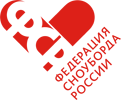 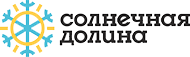 РЕГЛАМЕНТ СОРЕВНОВАНИЙ Чемпионата России (NC FIS) по сноуборду 2016 годав дисциплинах: SBX, PGS, PSLЧелябинская область, г. Миасс, ГЛК «Солнечная долина»  27-30 марта  2016 года27 марта.  День приезда, комиссия по допуску (администрация «Солнечная долина» -2 этаж)15.00 – 18.00 – комиссия по допуску18.00 – совещание представителей команд28 марта.  Соревнования параллельный слалом-гигант (PGS)09.00 – 09.30 – разминка09.30 – 09.45 – просмотр 10.00 - квалификация (жен., муж.)12.30  – финалы16.00 – совещание представителей команд29 марта. Соревнования параллельный слалом (PSL)    09.00 – 09.30  – разминка 09.30 – 09.50  – просмотр10.00 – квалификация (жен., муж.)12.30 – финалы16.00 – 18.00 – официальная тренировка сноуборд-кросс19.00 – совещание представителей команд30 марта.  Соревнования сноуборд-кросс (SBX)08.40 – 09.00 – просмотр трассы09.10 – 09.50– тренировка10.00 – квалификация (жен., муж.)11.00 – квалификация (жен., муж.)12.30 – финалы14.00 – награждение 31 марта. День отъездаОбщие положенияЧемпионат России по сноуборду 2016 года проводится в соответствии с Правилами вида спорта «сноуборд», утвержденными приказом Минспорта России  от  23 января 2015 года № 75, разработанными на основании правил Международной лыжной Федерации (далее – FIS), и в соответствии с Положением о межрегиональных и всероссийских официальных спортивных соревнованиях по сноуборду на 2016 год (утв. 08.12.2015) и его изменениями.Организатором мероприятия являются Минспорта России, Федерация сноуборда России (ФСР), Международная лыжная Федерация (FIS).Чемпионат России по сноуборду 2016 года имеет статус National Championship (NC)  и проводится в соответствие с календарем FIS.Условия допускаК участию в личных видах программы спортивных соревнований попараллельным дисциплинам и сноуборд-кроссу  допускаются спортсмены, которым на 31 декабря 2015 года исполнилось полных  15 лет.До участия в Чемпионате России по сноуборду 2016 года допускаются российские и иностранные спортсмены только при наличии активного ФИС-кода (FIS code)Заявки на участиеПредварительные заявки на участие в Чемпионате России по сноуборду 2016 года  отправляются представителем команды  по электронной почте на электронный адрес  info@russnowboard.com   не менее чем за две недели до официального дня приезда.Оригинал заявки и иные необходимые документы предоставляются в мандатную комиссию в день приезда.Условия подведения итоговПри подведении итогов Чемпионата России по сноуборду 2016 года не учитываются результаты, показанные иностранными спортсменами.Итоговые результаты (протоколы) NC предоставляются Техническим делегатом ФИС (TD FIS) в Международную лыжную Федерацию (FIS).Итоговые результаты (протоколы) Чемпионата России предоставляются ФСР в Минспорт России.Награждение победителейУчастники, занявшие призовые места (1,2,3) награждаются памятными призами и медалями Федерации сноуборда России (ФСР).Контактное лицо ФСР: Тарасов Игорь – tarasov@russnowboard.com   тел. 89055777667Оплата БКД за счет командирующей организацииПроживание ГЛК «Солнечная долина»: Достовалов Илья 8-908-571-41-21 Илья Достовалов <dost_i90@mail.ru>Адрес: ГЛК "Солнечная долина", пос. Сыростан, г. Миасс, Россия, 456300Телефон: + 7 3513 284226Сайт : www.dolina.suВторой отель, 30 км от ГЛК – «Золотой пляж»Телефон: +7 3513 298091E-mail: info@goldenbeach.ruСайт www.goldenbeach.ru